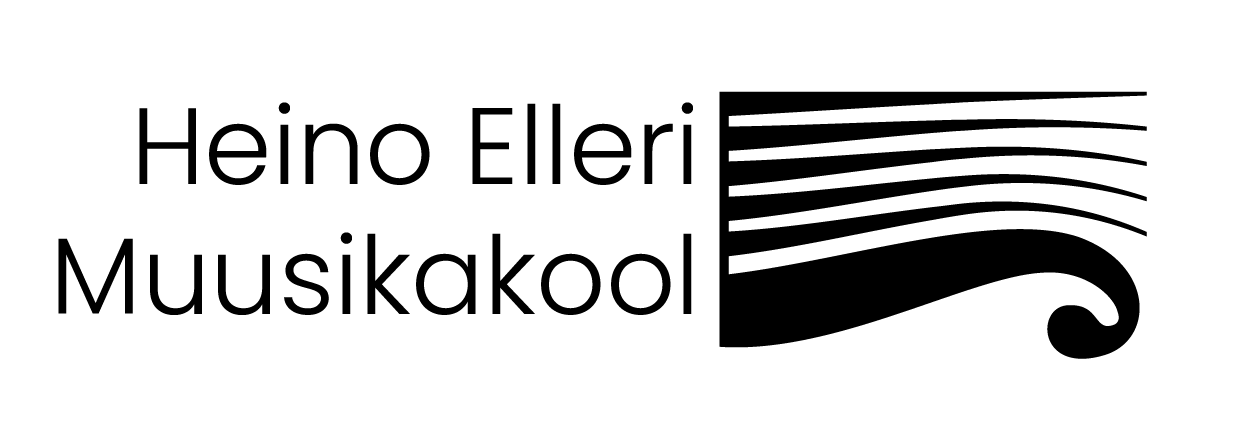 LAPSEVANEMA VÕI EESTKOSTJA NÕUSOLEKOlen teadlik ja nõus, et minu laps, soovib asuda õppima Heino Elleri Muusikakooli.         ………………………………… allkiri                                kuupäev ……………………Olen teadlik ja annan loa, et kool töötleb minu lapse ja minu isikuandmeid õppeinfosüsteemis TAHVEL. Andmeid kasutatakse vaid infosüsteemis ning Elleri kooli vajaduste kohaselt ega edastata vastutava töötleja poolt kolmandatele osapooltele.        ………………………………… allkiri                                kuupäev ……………………Luban, et Heino Elleri Muusikakool töötleb minu ja minu lapse isikuandmeid õppetöö korraldamiseks kooli õppeinfosüsteemis ning andmete edastuseks erinevatesse üleriiklikesse andmekeskustesse (EHIS, PINAL, RTIP`i,) või KOVja / või riigiastustele.         ………………………………… allkiri                                kuupäev ……………………Luban, et Heino Elleri  Muusikakool avaldab teavituslikul ja muusikainstrumendi õppe propageerimise eesmärgil meedias (kooli kodulehel, kooli facebook`i lehel, ajakirjanduses) kontsertidel tehtud fotosid, millele on jäädvustatud minu laps.         ………………………………… allkiri                                kuupäev ……………………Olen teadlik, et saan oma nõusoleku igal ajal tagasi võtta andes sellest teada kooli üldmeilile kool@tmk.ee. Andmetöötluse reeglite rikkumise puhul on mul õigus pöörduda Andmekaitse Inspektsiooni poole.         ………………………………… allkiri                                kuupäev ……………………